Образец заявления на отчисление из числа студентов (внебюджетная форма обучения)Директору ОГБПОУ «ТБМК»Т.Ю.ЛожкинойОт Иванова Ивана ИвановичаСтудента (ки) группы № 111Дата рождения 01.01.1900г.Проживающего(ей) по адресу: г.Томск, ул. Петрова, д. 48, кв. 7 8-800-700-255-65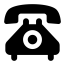 ЗАЯВЛЕНИЕПрошу отчислить из числа студентов по собственному желанию с (указать дату) в связи с (указать причину) и расторгнуть договор №       от                  г.  Дата _____________                                          Подпись _______________Образец заявления на отчисление из числа студентов (бюджетная форма обучения)Директору ОГБПОУ «ТБМК»Т.Ю.ЛожкинойОт Иванова Ивана ИвановичаСтудента (ки) группы № 111Дата рождения 01.01.1900г.Проживающего(ей) по адресу: г.Томск, ул. Петрова, д. 48, кв. 7 8-800-700-255-65ЗАЯВЛЕНИЕПрошу отчислить из числа студентов по собственному желанию с (указать дату) в  связи с (указать причину). Дата _____________                                          Подпись _______________Образец заявления о зачете дисциплинЗаведующему образовательным отделомОГБПОУ «ТБМК»О.Р. АрылбаевойОт Иванова Ивана ИвановичаСтудента (ки) группы № 111Дата рождения 01.01.1900г.Проживающего(ей) по адресу: г.Томск, ул. Петрова, д. 48, кв. 7 8-800-700-255-65ЗаявлениеПрошу зачесть результаты пройденного обучения  в ____________________________________________________________________:(указать учреждение, года обучения)физическая культура 340 часов 5(отлично)…      Приложения1:1. _____________________________________________________________________1 Примечание: к заявлению прилагаются следующие документы:- документ об образовании и (или) о квалификации,  в том числе об образовании и (или) о квалификации, полученные в иностранном государстве;- документ об обучении, в том числе справки об обучении или о периоде обучения, документа, выданного иностранными организациями (справка, академическая справка и иного документа).           Дата _____________                                          Подпись _______________Образец заявления об освобождении от занятийЗаведующему образовательным отделомОГБПОУ «ТБМК»О.Р. АрылбаевойОт Иванова Ивана ИвановичаСтудента (ки) группы № 111Дата рождения 01.01.1900г.Проживающего(ей) по адресу: г.Томск, ул. Петрова, д. 48, кв. 7 8-800-700-255-65ЗАЯВЛЕНИЕПрошу освободить меня от занятий «___»__________г., в связи с (указывается причина пропуска занятий).Дата _____________                                          Подпись _______________Образец заявления на восстановление для дальнейшего обученияДиректору ОГБПОУ «ТБМК»Т.Ю.ЛожкинойОт Иванова Ивана ИвановичаСтудента (ки) группы № 111Дата рождения 01.01.1900г.Проживающего(ей) по адресу: г.Томск, ул. Петрова, д. 48, кв. 7 8-800-700-255-65ЗАЯВЛЕНИЕПрошу восстановить меня для дальнейшего обучения на специальность «Лечебное дело», 2 курс, бюджетная (внебюджетная) форма, очное (очно-заочное) обучение.Дата _____________                                          Подпись _______________Образец заявления на академический отпускДиректору ОГБПОУ «ТБМК»Т.Ю.ЛожкинойОт Иванова Ивана ИвановичаСтудента (ки) группы № 111Дата рождения 01.01.1900г.Проживающего(ей) по адресу: г.Томск, ул. Петрова, д. 48, кв. 7 8-800-700-255-65ЗАЯВЛЕНИЕПрошу предоставить академический отпуск сроком с_____по_________ в связи с (указать причину). Справка прилагается.Дата _____________                                          Подпись _______________Образец заявления на смену фамилииЗаведующему образовательным отделомОГБПОУ «ТБМК»О.Р. АрылбаевойОт Иванова Ивана ИвановичаСтудента (ки) группы № 111Дата рождения 01.01.1900г.Проживающего(ей) по адресу: г.Томск, ул. Петрова, д. 48, кв. 7 8-800-700-255-65ЗАЯВЛЕНИЕПрошу сменить фамилию в документах с (указать старую фамилию) на (указать новую фамилию) в связи с заключением брака.Копия свидетельства о заключении брака и копия паспорта прилагаются.Дата _____________                                          Подпись _______________Образец заявления на возврат документов из личного делаЗаведующему образовательным отделомОГБПОУ «ТБМК»О.Р. АрылбаевойОт Иванова Ивана ИвановичаСтудента (ки) группы № 111Дата рождения 01.01.1900г.Проживающего(ей) по адресу: г.Томск, ул. Петрова, д. 48, кв. 7 8-800-700-255-65ЗАЯВЛЕНИЕПрошу вернуть мне оригиналы документов из личного дела, поданные в приемную комиссию при поступлении в ОГБПОУ «ТБМК» на специальность «Сестринское дело» в 2015г. Дата _____________                                          Подпись _______________Образец заявления на выдачу дубликата диплома и приложениияДиректору ОГБПОУ «ТБМК»Т.Ю.ЛожкинойОт Иванова Ивана ИвановичаСтудента (ки) группы № 111Дата рождения 01.01.1900г.Проживающего(ей) по адресу: г.Томск, ул. Петрова, д. 48, кв. 7 8-800-700-255-65ЗАЯВЛЕНИЕПрошу выдать дупликат диплома №                с приложением №_______             в связи с порчей (утерей) мною документов.Обучался(ась) в ОГБПОУ «ТБМК» в период с__________по_________на специальности________________________________________________________.Дата _____________                                          Подпись _______________Образец заявления на возврат денежных средствДиректору ОГБПОУ «ТБМК»Т.Ю.ЛожкинойОт Иванова Ивана ИвановичаСтудента (ки) группы № 111Дата рождения 01.01.1900г.Проживающего(ей) по адресу: г.Томск, ул. Петрова, д. 48, кв. 7 8-800-700-255-65ЗАЯВЛЕНИЕПрошу вернуть излишне оплаченную сумму за обучение в связи с (отчислением, переводом на бюджет) с (дата отчисления или перевода) в размере 5000 (пять тысяч) рублей.Реквизиты прилагаю.Дата _____________                                          Подпись _______________Образец заявления для перевода с платного на бесплатное обучение(для обуающегося)                                                                                                                                                            Директору ОГБПОУ «ТБМК» Т.Ю.Ложкиной                                                                                           От ____________________________________                                                                                             ______________________________________	(ФИО полностью)                                                                                         Студента (ки) группы № ________________                                                                                          Дата рождения _________________________                                                                                          Паспорт серии____________ №____________                                                                                        выдан ______._______.______________года                                                                                           ________________________________________                                                                                          ________________________________________                                                                                                                          (указываются данные об органе, выдавшем паспорт)                                                                                        Зарегистр. по адресу:______________________                                                                                        _________________________________________                                                                                        тел._____________________________________ЗаявлениеПрошу перевести меня  с платного обучения на бесплатное.       Приложения1:1. _____________________________________________________________________1 Примечание: к заявлению прилагаются следующие документы:- подтверждающие отнесение данного обучающегося к указанным категориям граждан:а) детей-сирот и детей, оставшихся без попечения родителей, а также лицам из числа детей-сирот и детей, оставшихся без попечения родителей;б) граждан в возрасте до двадцати лет, имеющих только одного родителя - инвалида I группы, если среднедушевой доход семьи ниже величины прожиточного минимума, установленного в соответствующем субъекте Российской Федерации;в) женщин, родивших ребенка в период обучения.- подтверждающие особые достижения в учебной, научно-исследовательской, общественной, культурно-творческой и спортивной деятельности колледжа (при наличии); - копия зачетной книжки;-справка об отсутствии задолженности по оплате обучения (из бухгалтерии).       Дата _____________                                                Подпись ______________Образец заявления для перевода с платного на бесплатное обучение(для законного представителя)                                                                                                                                                          Директору ОГБПОУ «ТБМК» Т.Ю.Ложкиной                                                                                           От ____________________________________                                                                                             ______________________________________	(ФИО полностью)                                                                                          Дата рождения _________________________                                                                                          Паспорт серии____________ №____________                                                                                        выдан ______._______.______________года                                                                           ________________________________________                                                                                                                                                                                                             (указываются данные об органе, выдавшем паспорт)                                                                                        Зарегистр. по адресу:______________________                                                                                        _________________________________________                                                                                        тел._____________________________________ЗаявлениеПрошу перевести _____________________________________________________с платного обучения на бесплатное.                              Дата _____________                                                                     Подпись ______________Образец заявления для перевода из другого учебного заведенияДиректору ОГБПОУ «ТБМК» Т.Ю.Ложкиной                                                                                                         От __________________________________________________________________________	(ФИО полностью)                                                                                                  Студента (ки) группы № ________________                                                                                                     Дата рождения _________________________                                                                                                         Паспорт серии____________ №____________                                                                                                    выдан ______._______.______________года                                                                                                         ________________________________________________________________________________________________________________________                                                                                                                               (указываются данные об органе, выдавшем паспорт)                                                                                                       Зарегистр. по адресу:______________________                                                                                                       ________________________________________                                                                                                    тел.____________________________________ЗаявлениеПрошу перевести для дальнейшего обучения из _____________________________________________________________________________ (название образовательного учреждения)в ОГБПОУ «ТБМК» на специальность ________________________________, _______курс, на ________________________ форму обучения, на (очную или очно – заочную) ____________________________форму обучения (бюджетную, внебюджетную).  Приложения:1. справка о периоде обучения 2. иные документы, подтверждающие образовательные достижения обучающегося (иные документы представляются по усмотрению обучающегося)               Дата _____________                                                Подпись ______________